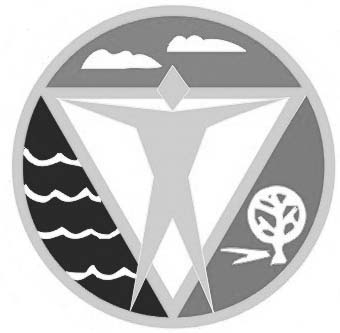 Rezultatul probei interviului la concursul organizat în vederea ocupării unei funcții publice de execuție -consilier clasa I, grad profesional superior din cadrul Compartimentului ASISTENȚĂ MEDICALĂ ȘI PROGRAME DE SĂNĂTATE, din Direcția de Sănătate Publică a județului Sibiu: Secretar,Barb Bianca MariaAfișat azi, 22 mai 2024, orele 1300 .Nr. crt.Nr. dosar candidatPunctajul  obținutRezultat ( admis/respins)1.SB – 6409/29.04.202489,67ADMIS